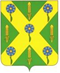 РОССИЙСКАЯ ФЕДЕРАЦИЯОРЛОВСКАЯ ОБЛАСТЬНОВОСИЛЬСКИЙ РАЙОННЫЙ СОВЕТ НАРОДНЫХ ДЕПУТАТОВРЕШЕНИЕ      22 марта 2024 года                                                               № 91      г. НовосильО внесении изменений в Устав Новосильского районаОрловской областиПринято Новосильским районнымСоветом народных депутатов 22 марта 2024 годаРуководствуясь Федеральным законом «Об общих принципах организации местного самоуправления в Российской Федерации» от 06.10.2003 г. № 131-ФЗ и Уставом Новосильского района, Новосильский районный Совет народных депутатов решил:1. Внести в Устав Новосильского района Орловской области следующие изменения:1.1. Пункт 33 части 1 статьи 4 изложить в следующей редакции:«33) организация и осуществление мероприятий межпоселенческого характера по работе с детьми и молодежью, участие в реализации молодежной политики, разработка и реализация мер по обеспечению и защите прав и законных интересов молодежи, разработка и реализация муниципальных программ по основным направлениям реализации молодежной политики, организация и осуществление мониторинга реализации молодежной политики;»;1.2. Пункт 6 части 2 статьи 19 изложить в следующей редакции:«6) учреждение печатного средства массовой информации и (или) сетевого издания для официального обнародования муниципальных правовых актов, доведения до сведения жителей муниципального образования официальной информации;»;1.3. часть 3 статьи 40 изложить в следующей редакции:«3. Решение, принятое районным Советом народных депутатов, направляется в течение 10 дней Главе района для подписания,  официального обнародования  и размещения на официальном сайте администрации Новосильского района в информационно-телекоммуникационной сети "Интернет" по адресу: https://novosilr.ru/.»;Глава района имеет право отклонить нормативный правовый акт, принятый районным Советом народных депутатов. В этом случае указанный нормативный акта в течение 10 дней возвращается в районный Совет народных депутатов с мотивированным обоснованием его отклонения либо с предложениями о внесении в него изменений и дополнений. Если Глава района отклонит нормативный правовый акт, он вновь рассматривается районным Советом народных депутатов. Если при повторном рассмотрении указанный нормативный правовый акт будет одобрен в ранее принятой редакции большинством не менее двух третей от установленной численности депутатов районным Советом народных депутатов, он подлежит подписанию Главой района в течение семи дней и официальному обнародованию»;1.4. в статье 45:1.4.1. части 3 - 6 изложить в следующей редакции:«3. Муниципальные нормативные правовые акты вступают в силу в порядке, установленном настоящим Уставом, за исключением решений районного Совета народных депутатов о налогах и сборах, которые вступают в силу в соответствии с Налоговым кодексом Российской Федерации.4. Муниципальные нормативные правовые акты, затрагивающие права, свободы и обязанности человека и гражданина, муниципальные нормативные правовые акты, устанавливающие правовой статус организаций, учредителем которых выступает муниципальное образование, а также соглашения, заключаемые между органами местного самоуправления, подлежат официальному обнародованию.Иные  муниципальные правовые акты подлежат официальному  опубликованию в случаях, предусмотренных федеральными законами, законами Орловской области, настоящим Уставом, решениями районного Совета народных депутатов либо самими муниципальными правовыми актами.5.Муниципальные правовые акты, подлежащие  официальному обнародованию, должны быть официально обнародованы не позднее 10 дней со дня их принятия (издания), если иное не установлено федеральными законами,  настоящим Уставом, либо самими муниципальными правовыми актами.6.Муниципальные правовые акты подлежат официальному обнародованию, вступают в силу на следующий день после дня их официального обнародования, если иной срок вступления их в силу не установлен федеральным законом, законом Орловской области, настоящим Уставом либо самими муниципальными правовыми актами.Иные  муниципальные правовые акты вступают в силу со дня их подписания, если иной срок вступления их в силу не установлен федеральным законом, законом Орловской области, настоящим Уставом либо самими муниципальными правовыми актами.1.4.2. дополнить частями 7-10 следующего содержания:«7.Официальным обнародованием (официальным опубликованием) муниципального правового акта или  соглашений, заключенных  между органами местного самоуправления, считается первая публикация их полного текста в :- районном периодическом печатном издании – газете «Новосильские вести» (свидетельство о регистрации ПИ №ТУ 57-00137 от 26.10.2010);- в официальном муниципальном печатном средстве массовой информации Новосильского района - газете «Вестник Новосильского района» (регистрация не требуется в соответствии с  частью 1 статьи 12 Закона Российской Федерации от 27.12.1991 г. N 2124-1"О средствах массовой информации").8.Дополнительным источником обнародования муниципальных правовых актов является:-размещение в сетевом электронном издании «Нормативные правовые акты в Российской Федерации» (свидетельство о регистрации СМИ ЭЛ № ФС77 - 72471), в информационно-телекоммуникационной сети "Интернет" по адресу: http://pravo.minjust.ru/;- размещения на официальном сайте администрации Новосильского района в информационно-телекоммуникационной сети "Интернет" по адресу: https://novosilr.ru/;- размещения на информационном стенде, находящемся  в здании администрации Новосильского района по адресу: Орловская область, Новосильский район, г. Новосиль, ул. Карла Маркса, д.16.».9. В Новосильском районе в соответствии с Федеральным законом от 09.02.2009 № 8-ФЗ «Об обеспечении доступа к информации о деятельности государственных органов и органов местного самоуправления» органами обеспечивается создание одного или нескольких пунктов подключения к информационно-телекоммуникационной сети «Интернет» в местах, доступных для их использования неограниченным кругом лиц без использования ими дополнительных технических средств.10. Перечень периодических печатных изданий, сетевых изданий с указанием доменных имен соответствующих сайтов в информационно-телекоммуникационной сети «Интернет» и сведений об их регистрации в качестве  средств массовой информации, в которых осуществляется обнародование (за исключением официального опубликования) муниципальных правовых актов, в том числе соглашений, заключенных между органами местного самоуправления, доводится до всеобщего сведения путем опубликования правового акта главы района».2. Настоящее решение вступает в силу в порядке, установленном Уставом Новосильского района Орловской области.Председатель Новосильскогорайонного Советанародных депутатов                                                                       Д.П. СигачевГлава Новосильского района                                                         Е.Н. Демин